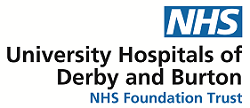 AIRWAY MANAGEMENT ALERT INFORMATIONRoyal Derby HospitalAffix patient label hereDear………………………..,PATIENT LETTERDepartment of Anaesthetics Royal Derby Hospital Uttoxeter RoadDerby DE22 3NEDate: …. /…. /……..Your Anaesthetic Doctor came to see you today to explain an important difficulty encountered after you were anaesthetised for your operation.It was difficult to place a breathing tube into your windpipe/ trachea, which is known as a difficult intubation.We wish to emphasize that this difficulty has no lasting effects now, but future doctors need to know what happened to make further operations as safe as possible.The enclosed form tells future doctors the details of this difficulty. We further recommend that you inform your close relatives or friends in the event that they need to provide this information on your behalf.Please show this form to any doctors if you have further hospital visits which may result in having either an operation or an anaesthetic for any reason.Yours SincerelySign…………………………….. Print………………………………GMC:……………………………AIRWAY MANAGEMENT ALERT INFORMATIONRoyal Derby Hospital, DerbyAffix patient label hereDepartment of Anaesthetics Royal Derby HospitalUttoxeter RoadDerby DE22 3NEDate: …. /…. /……..To whom it may concern. This patient had an unanticipated difficult intubation at Royal Derby Hospital.Procedure/Surgery …………………………..Difficulty was:Unpredicted  Predicted due to………………….Laryngoscopy Grade: ……………..Reasons for difficulty included:Reduced neck mobilityAnterior larynxReduced mouth openingImmobile epiglottis Other: ………………………………Bag/mask ventilation was:Easy  DifficultThe patient’s airway was ultimately secured:Awake  Asleep  Could not be securedUsing:Laryngoscope: ……………………Videolaryngoscope: ………………..FibrescopeTracheostomy/Cricothyrotomy Other…………………………………My recommendation to secure the airway for any further operations is:Awake fibreoptic intubation Other: ………………………………Further comments about this case:Sign………………………………… Print………………………. Grade………… GMC……………………………….